Family Resource Pack Referral Form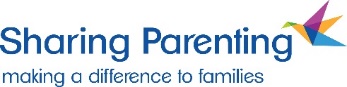 Referrer’s InformationName:Profession/Agency:Contact Email:Families Details:Reason for referral, please tick all that apply.Single parent family  Low income                Child with additional needs               please state additional need belowBehaviour difficulties             Young carer                           Parental mental health        Other                                                         Please state belowNames of Parents/Carers:Names of child(ren):Ages: Address:Contact Number:Contact Email:School child(ren) attend: I gi  Please tick if parent gives permission to be contacted by Sharing Parenting.                            (Personal information will not be shared with any third parties). 